POROČILO ZDRAVJE V VRTCUŠOLSKO LETO 2016/2017Skupina: LIZIKE 3-4 letaStrokovni delavki: Milena Petek dipl. vzg      		       Ivanka Ozmec                                                                                                                     Skrb za zdravje - zdrava hranaCilji: otrok spoznava, da na njegovo zdravje vpliva okolje in on samspoznava  različno hrano in njen pomen za zdravjeotrok pridobiva navade zdravega in raznolikega prehranjevanjaotrok spoznava vodo, kot pomembno tekočino za življenjeOtroke sva ozaveščali o pomenu  zdravja za nas kot posameznika in celotno družbo. Ugotavljali smo,  kateri so tisti dejavniki, na katere v določeni meri lahko vplivamo sami in kaj lahko naredimo sami za svoje zdravje. Dejavnosti smo izvajali celo leto.Dejavnosti:Zgradba našega telesa, zunanjost, notranjostPogovor o zdravi hrani, o pomenu in vplivu različne hrane za naše telo Ogledovanje strokovne literatureIzdelava prehranske piramide Namazi iz zelišč in skute Izdelava bio soka iz oranžNavajanje na kulturno prehranjevanje, uporaba vljudnostnih izrazovKaj storimo v primeru bolezni?, ustvarjalna igra ZdravnikSkrb za svoj vrtiček z zelenjavoPitje vode in pomen varčevanje z vodoSlovenski tradicionalni zajtrk – pogovor  o pomenu čebel za ostala živa bitja,  ogled filma  Od čebele do medu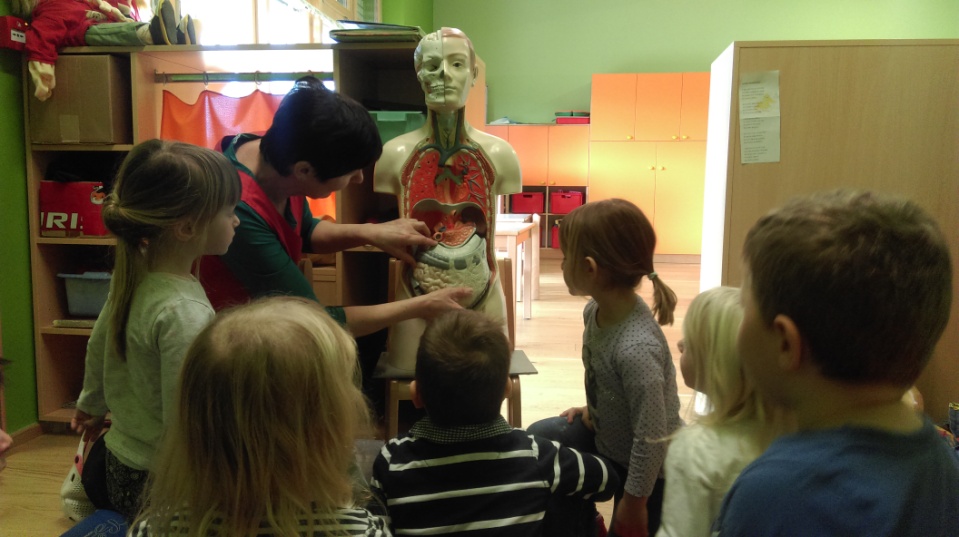 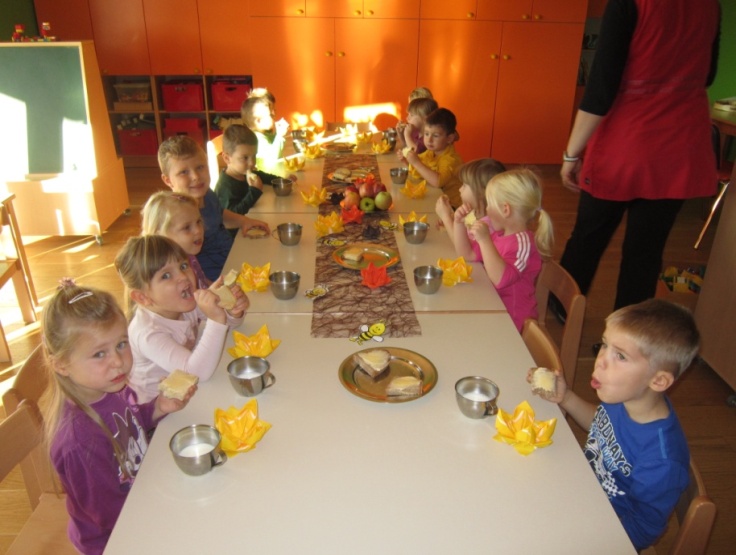 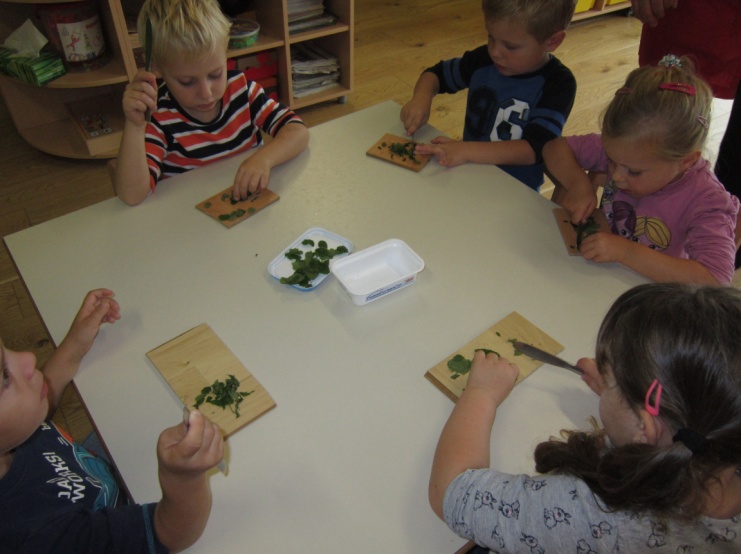 Gibanje za zdravje, duševno zdravjeCilji: Sproščeno izvajanje naravnih oblik gibanjaSpoznavanje pomena sodelovanja v skupini, medsebojne pomočiDejavnosti:Vadbene ure, vsakodnevno jutranje razgibavanje v igralnici ali telovadniciVsak dan gibanje na prostem ( sprehodi, teki, gibalne, rajalne igre, igre na prostem, vožnja s tricikli)Skrbeli smo za vedno svež zrak v igralniciŠport in špas – druženje treh generacij – prireditev na ravni vrtcaDejavnosti v okviru športnega programa Mali sonček (pohodi, igre brez meja,  orientacijski pohod in ostale gibalne dejavnostiSproščanje ob glasbiUmirjanje, masaža v parihBranje zgodb o prijateljstvu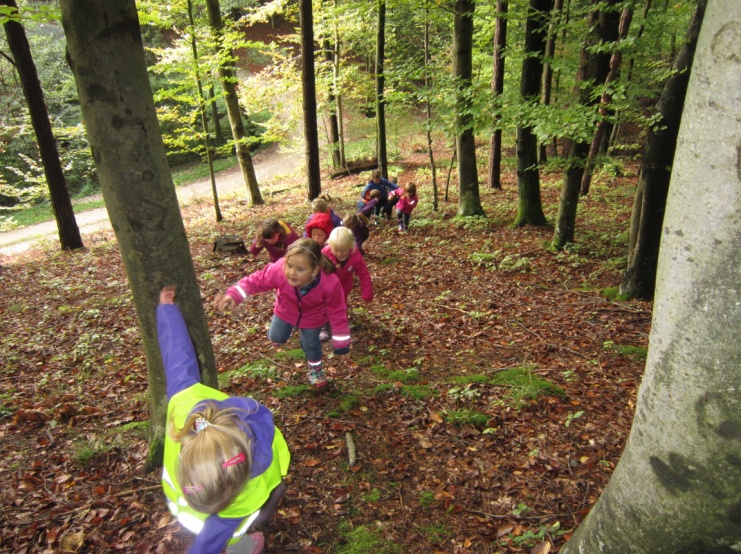 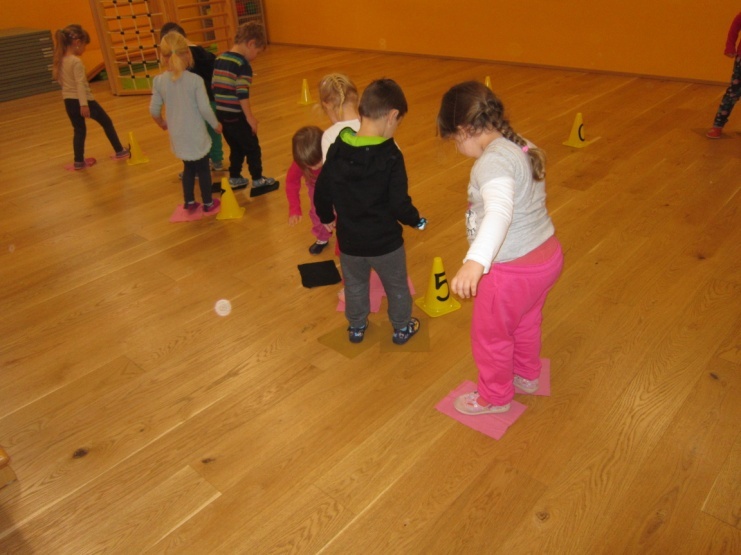 Skrb za prostore vrtca in okolico Cilj: spoznavanje vloge narave in čistega okolja v povezavi z gibanjem v naraviSkrbimo za urejene in pospravljene prostoreNastajanje  in  razvrščanje odpadkovOgled ekološkega otokaPRAZNOVANJE ROJSTNIH DNIPraznovanje rojstnih dni je za otroka poseben dogodek, Zato je ta dan slavljenec v središču pozornosti. Praznovanje rojstnega dne je prav tako  priložnost za krepitev zdravja, saj praznujemo rojstne dneve brez sladkarij.  Ta dan  otroke pogostimo s sadjem, ki ga prinesejo starši.Narava:  Cilj. Seznanjanje z zdravim in varnim načinom življenja ( praznovanje brez sladkarij, samo sadje – odgovorno ravnanje s hranoRazlične vrste sadja  - njihov izvorPogostitev s sadjemDružba : otrok spoznava različne praznike in običaje (praznovanje rojstnega dne)Pogovor o praznovanju rojstnega dne, željahSpodbujanje pozitivnih čustev – veselje, radost, zadovoljstvo,  druženje z vrstniki, prijatelji, sodelovanje, pomoč pri pripravi prostoraIzrekanje vošči in želja slavljencuJezik: poslušanje, razumevanje in doživljanje jezikaPrebiranje zgodb na temo praznovanja rojstnih dniPogovor o  otrokovih doživetjihMatematika: Doživljanje matematike kot prijetne izkušnjeIgra z baloni različnih barvLovljenje mehurčkovPriprava pogrinjkaŠtejemo svečkeUmetnost: doživljanje, spoznavanje in uživanje v umetnostiUstvarjalni kotički po želji slavljencaGlasbeni nastop za slavljenca, prepevanje pesmiIzdelava mape za slavljenca Ples z baloni, zabavaIgra – priprava malice za slavljencaGibanje: omogočanje in spodbujanje gibalne dejavnosti otrokGibalno plesna igra: Rojstni dan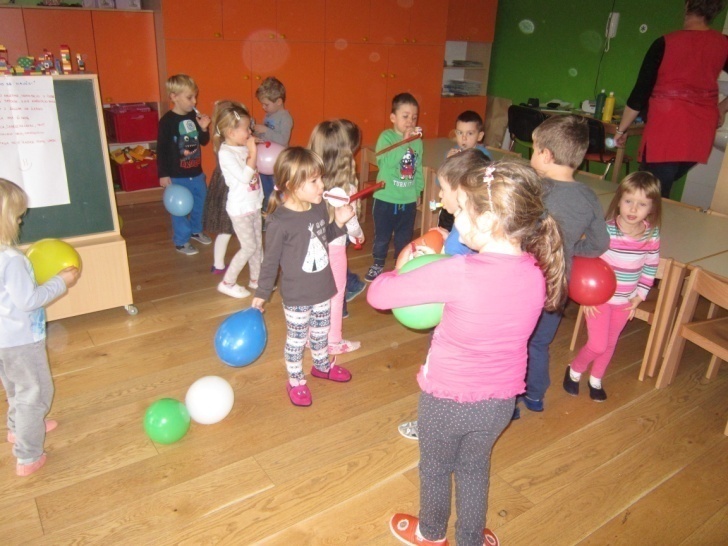 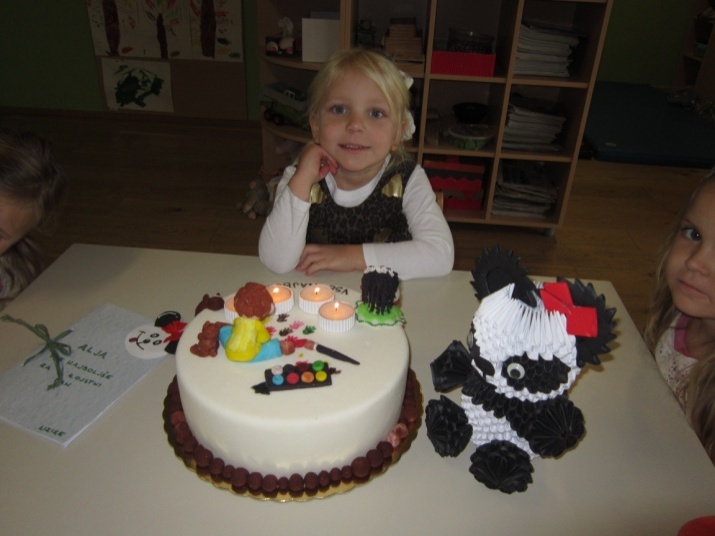 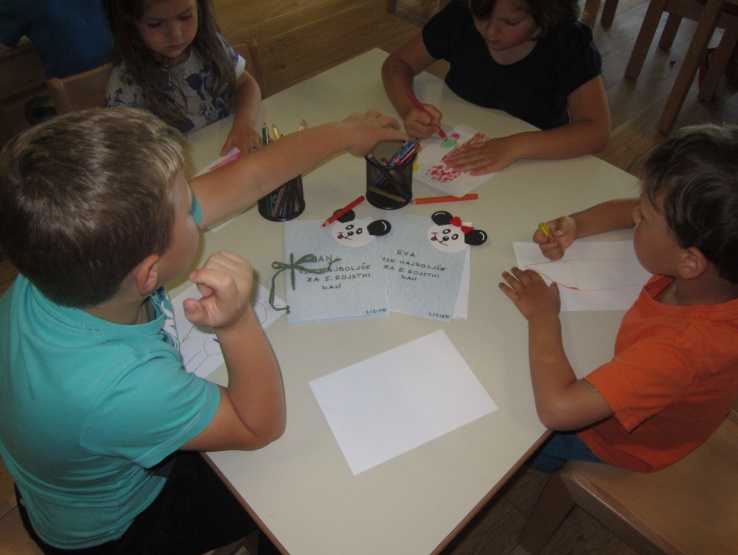 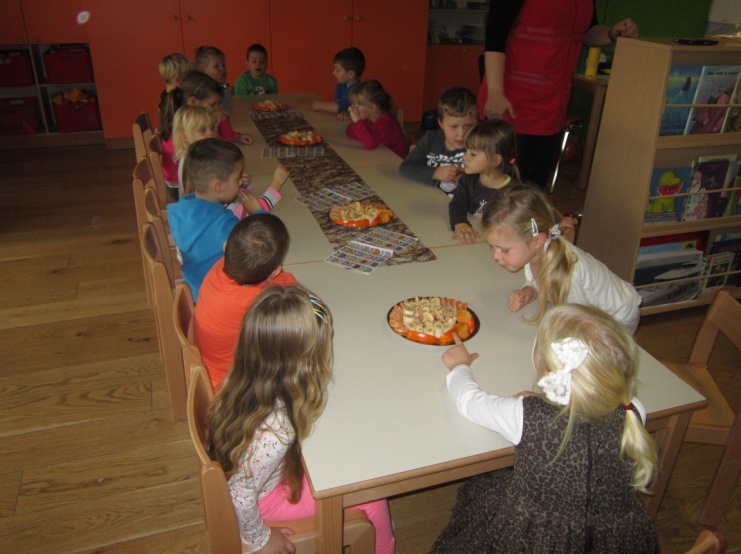 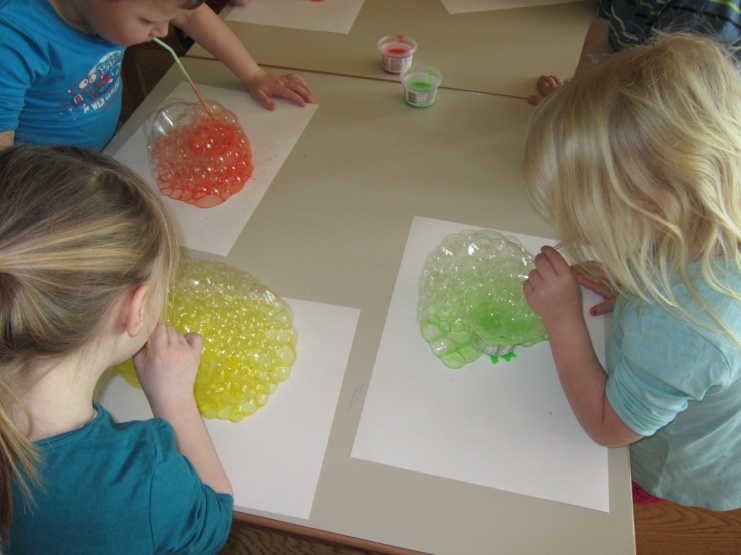 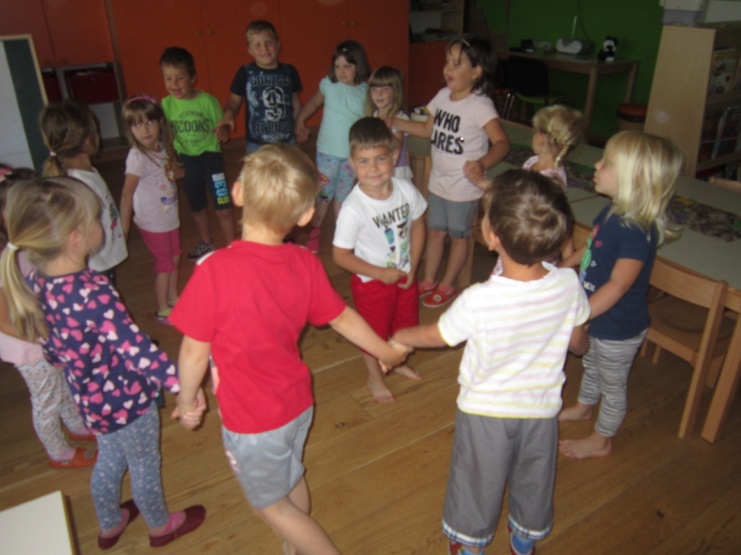 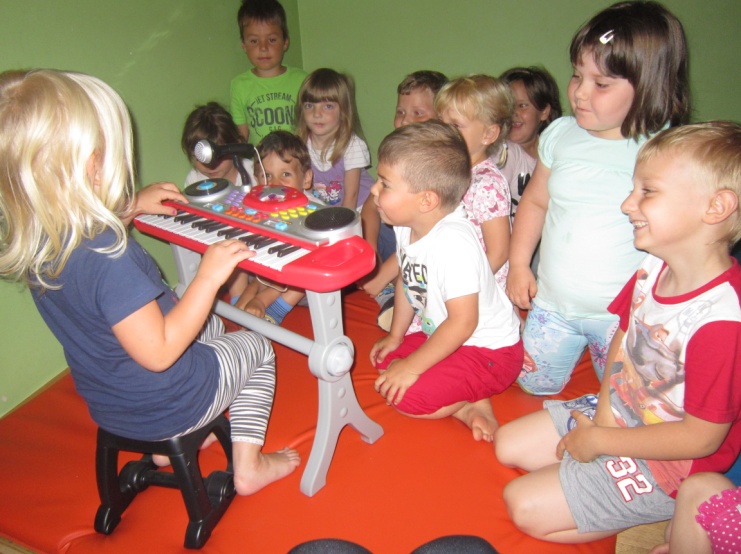 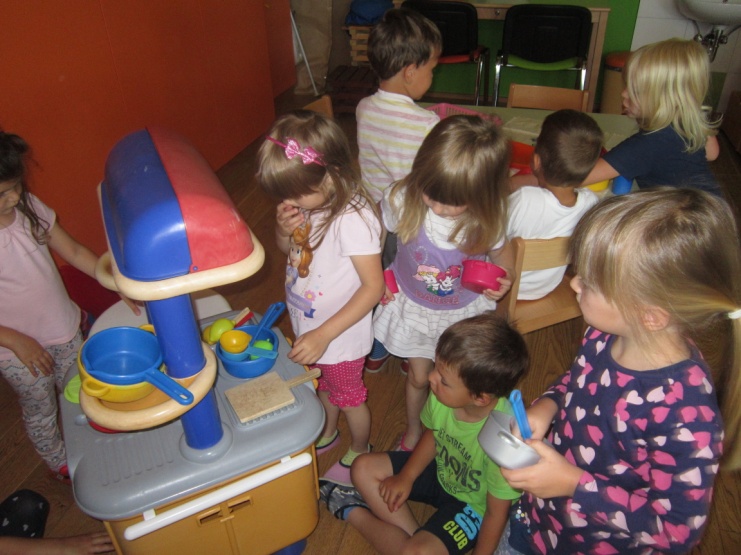 